Едукативни семинар:Тржиште органске хране у Војводини – могућност развоја                        15. Новембар 2019. године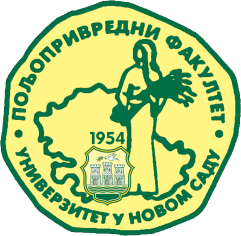                             Место одржавања: Пољопривредни факултет, Нови Сад                           Трг Доситеја Обрадовића бр. 8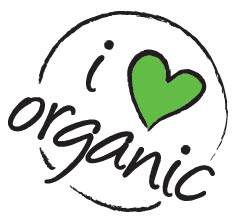 ВремеПрограм семинара:09:00Долазак и регистрација гостију и учесника семинара09:30Отварање семинараПоздравне речи:Доц. др Вук Радојевић, Покрајински секретар за пољопривреду, водопривреду и шумарство, Нови СадДипл. ецц. Јелена Дробњак, Привредна комора Војводине, Нови СадПроф. др Бранислав Влаховић – руководилац пројекта10:00Међународно тржиште органске хранеПроф. др Бранислав Влаховић, Пољопривредни факултет, Нови Сад10:20Маркетинг органске хранеПроф. др Томислав Сударевић, Економски факултет, Суботица10:40Мотиви произвођача за бављење органском производњомМаст. Аекон. Јована Мјеримачка, докторанд, Пољопривредни факултет, Нови Сад11:00Брендирање органских производа – сигуран пут до потрошачаДр Сања Шојић, МЕГА ДOO, Београд11:20Кафе пауза11:50Производња органске хране у Војводини – проблеми, стање и перспективаДр Антон Пушкарић, Институт за економику пољопривреде, Београд12:10Преференције потрошача у потрошњи органске хране у ВојводиниМаст. аекон. Дубравка Ужар, Пољопривредни факултет, Нови Сад12:30Производња органске хране – основ за развој еко туризма у ВојводиниДр Наташа Павловић, туристичка организација Војводине, Нови Сад12:50Проблеми у производњи органске хране у Војводини – искуства и предлози за решавање – дискусија учесника13:15Подела сертификата о учешћу на едукативном семинару13:30Коктел за учеснике семинара